A1- Our mascot Children meet the class mascot, who “speaks” only English.ContentChildren meet the class mascot who will help them learn to introduce themselves, and say ‘hello’ and ‘goodbye’ in English. (The mascot can be used in various activities during the school year as a collaborator in some games or as an animator in songs/improvisations/pantomime/dramatizations. S/he can be present in some lessons (e.g. games) or even in all the lessons. As s/he uses only English, we can take the role of an interpreter to explain in Greek where necessary. Language Objectives-To learn greetings in English (Hello/ Hi, Good morning, Goodbye/ Bye-bye)-To learn how to introduce themselves (I’m…)-To become familiar with the use of English in class through rhymes and songs-To establish routines for the English class through the repetition of greetings, songs etc (e.g. the mascot uses the English language to greet) Pedagogical Objectives -To learn about the people and the culture of another country-To use the English language to communicate when playing a game- To learn the rules of the class Materials The mascot can be: a doll, a puppet, a finger puppet, a stuffed animal, a figure made of paper or even the cap of a pen where we can draw a face. We can make our own finger puppet using a sock, cardboard, paper pulp, and a piece of cloth (see useful webpages in the online material suggested below and Terry’s picture (A_A01_C01) in the teacher’s material below.CD (A_A01_M01, A_A01_M02)EquipmentCD player and P/C Worksheets: 0Suggested online material How to Make a Hand Puppet
http://www.ehow.com/how_18640_make-hand-puppet.htmlHow to Make Sock Puppets, Canvas Puppets, Paper Bag Puppets, Stick Puppets, and Hand Puppets
http://www.daniellesplace.com/html/puppets.htmlhttp:/www.teacherhelp.org/puppets.htmMake a Puppet
http://familyfun.go.com/crafts/sock-puppets-665521/Paper Mâché – Hand Puppets
http://www.artforsmallhands.com/2009/09/paper-mache-hand-puppets.htmlThe story of the puppet
http://www.skoupidotopos.gr/istoriko.htmlSuggested time: 1-2 teaching hoursSuggested procedureStep 1 We introduce the mascot to the class (A_A01_C01) . The mascot can have a name which could be either male or female (e.g. Jude, Joe, Chris etc.). We explain to the children that the mascot understands only English. The mascot and the children meet and introduce themselves. A possible dialogue could be: -Hello / Hi, children.  I’m (Joe) / My name’s (Joe). What’s your name?
-Hi, I’m …(We help the children understand that we ask them to greet the mascot and say their name) This dialogue can be repeated in the first lessons until all children can greet and introduce themselves in English. Later in the school year the mascot can use more greetings and the lesson can start with one of the songs/rhymes suggested in the teacher’s material.Step 2 Then, we bring the mascot and his/her world alive. We can say that the mascot comes from England or another English speaking country. We elicit or present information about the country the mascot comes from and the way of life there. Among others, we can have a conversation in Greek about the family of the mascot, his/her everyday life and his/her habits.  Step 3 The mascot acts out the way two friends greet in his/her country. S/he begins a short dialogue: -Good morning, (Catherine)!-Good morning, (Joe)!Then, he /she greets each child using the same dialogue every time:-Good morning, (Maria)!-Good morning, (Joe)!After repeating this process ‘a few’times, we ask children to say “good morning” to their partner or in small groups.Step 4 Then we tell the children that the mascot will tell us a song entitled “Good Morning Song” (A_A01_M01, lyrics). We listen to the song on the CD and sing together. Children can sing “Good morning to you ….(mascot’s name)” and then, the mascot can sing to the children “Good morning to you dear children”.Step 5 In the last ten minutes of the lesson the mascot says “goodbye” to the children and we encourage them to say “goodbye” as well. Anticipated dialogue:(waving goodbye)-Goodbye, children. It’s time to say goodbye. -Goodbye, Maria! Goodbye, Mihalis, etc. -GOODBYE! / Bye-bye! (Joe)!The mascot can say “goodbye” to the children with a song, while children sing along (A_A01_M02, lyrics).Optional Steps We can use the mascot to encourage children to set the rules of the class in English while playing pantomime (e.g. We work in pairs / groups, We work with others, We bring our colouring pencils to class, We are polite, etc.).We can ask children to bring one of their favourite dolls or teddy bears to class to meet the mascot.We learn more songs and rhymes (lyrics).Educational Material(Click on the archives to download the material) 
Pictures Audio materialA_A01_M01: GOOD MORNING SONGA_A01_M02: GOODBYE SONGLyrics GOOD MORNING SONG(children sing to mascot)Good morning to you (x2)
Good morning, good morning
Good morning to you.(mascot sings to children)Good morning to you (x2)
Good morning dear children
Good morning to you.GOODBYE SONGMascot (waving goodbye):
Goodbye, children!
It’s time to go
Ho, ho, ho, ho, ho, ho! It’s time to go
Children (waving goodbye):
Goodbye, goodbye!
It’s time to go
Ho, ho, ho, ho, ho, ho! It’s time to goCHANTS, RHYMES, SONGS(they can be used during the whole school year)
We can sing the following lyrics to a well-known melody of your choice (e.g. Twinkle, twinkle little star) or use them as chants.HELLO / GOOD MORNING SONGSA.
Mascot: Say hello, say hello! 
Children: Hello! Hello!
Mascot: Say hello, say hello!
Children: Hello! Hello!
B.
Mascot: Hello, everybody, yes, yes, yes! 
Children: Hello (Joe), yes, yes, yes! 
Mascot: Hello, friends, yes, yes, yes!
Children: Hello, friend, yes, yes, yes!C.
Hello, Hello, Hello!
Welcome to (Joe’s) show!D.
Hello, Hello, Hello!
How are you today?
Hello, Hello, Hello!
Come and play!E.
(all together)
Get up on your feet (children and teacher stand up)
And to everyone you meet
Say hello
(children) 
HELLO, HELLO, HELLO (greeting each other)
(teacher)
Say it high (teacher says ‘high’ in a high voice)
(children)
HELLO (in a high voice)
(teacher)
Say it low (teacher says ‘low’ in a low voice)
(children)
HELLO (in a low voice)
(teacher)
Say it fast (teacher speaks fast)
(children)
HELLO (fast)
(teacher)
Sa-y it sl-ow (teacher speaks slowly)
(children)
H-EL-LO (slowly)  GOODBYE SONGSA.
Mascot: Say goodbye, say goodbye! 
Children: Goodbye! Goodbye!
Mascot: Say goodbye, say goodbye!
Children: Goodbye! Goodbye!B.
Mascot (waving goodbye):
Goodbye, children! (x3) 
It’s time to say goodbye!
Children (waving goodbye):
Goodbye, (Joe)! (x3)
It’s time to say goodbye!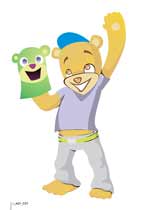 A_A01_C01
Terry’s picture